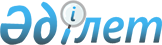 О признании утратившим силу решения маслихата от 24 июля 2014 года № 237 "Об утверждении Правил проведения раздельных сходов местного сообщества и количественного состава представителей жителей улиц, домов для участия в сходе местного сообщества села Красногорское города Лисаковска Костанайской области"Решение маслихата города Лисаковска Костанайской области от 19 августа 2021 года № 62. Зарегистрировано в Министерстве юстиции Республики Казахстан 26 августа 2021 года № 24115
      В соответствии со статьей 27 Закона Республики Казахстан "О правовых актах", с совместным постановлением акимата Костанайской области от 21 июня 2021 года № 1 и решением маслихата Костанайской области от 21 июня 2021 года № 67 "Об изменениях в административно-территориальном устройстве Костанайской области" (зарегистрировано в Реестре государственной регистрации нормативных правовых актов под № 23473) Лисаковский городской маслихат РЕШИЛ:
      1. Признать утратившим силу решение маслихата "Об утверждении Правил проведения раздельных сходов местного сообщества и количественного состава представителей жителей улиц, домов для участия в сходе местного сообщества села Красногорское города Лисаковска Костанайской области" от 24 июля 2014 года № 237 (зарегистрировано в Реестре государственной регистрации нормативных правовых актов под № 5042).
      2. Настоящее решение вводится в действие по истечении десяти календарных дней после дня его первого официального опубликования.
					© 2012. РГП на ПХВ «Институт законодательства и правовой информации Республики Казахстан» Министерства юстиции Республики Казахстан
				
      Секретарь городского маслихата 

С. Шалдыбаева
